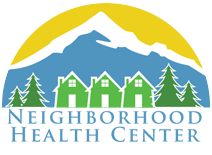 P-5 Path Primary Care Hygiene Screening Visit********** here for a dental screening.PT seen in primary care visit by EPDH.CC: No chief complaint on file.HX: EHR reviewed and updated with patient's guardian TX:***SCREENING FINDINGS:IO/EO exam: No significant findingsCaries: {YES NO:18689}     Teeth with caries: ***Fillings: {YES NO:18689}     Teeth with fillings: ***Missing: {YES NO:18689}     Missing teeth: ***Treatment urgency rating: {0, 1, 2:20747}CARIES RISK ASSESSMENT:Caries risk factors: {Child has one or more cavity risk factors:20007}Caries risk and Activity Level: {Caries Risk and Activity level:20008}EDUCATION AND GOALS:OHI: Parent reports the following home care: ***OHI reviewed with parent: {SA49 Oral Hygiene Instruction:19462}.Nutritional counseling: {SA49 Nutritional Counseling:19461}.Fluoride Source: ***Parent was given the following oral hygiene tools: {SA49 Oral Hygiene handouts:19463}NonePARQNEXT VISIT AND/OR REFERRALS:***Rachel Broderick, EPDHNo data to displayGoals 